بسم الله الأقدس الأعلى هذا كتاب من لدنّا إلى الذي كسّر...حضرت بهاءاللهأصلي عربي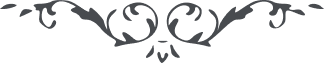 كتاب مبين - آثار قلم اعلى – جلد 1، لوح رقم (59)، 153 بديع، صفحه 266 – 267بسم الله الاقدس الاعلیهذا کتاب من لدنا الی الذی کسر اصنام الهوی بتقوی الله مالک الاسمآء و ما نقض میثاقه فی هذا الیوم الذی فیه زلت اقدام اکثر العباد الا من توجه الی مشرق رحمة ربه الرحمن الرحیم سوف ینصر الله الذین اقبلوا الیه و اعرضوا عن الذین کفروا بآیات الله الملک العلیم الحکیم قل یا قوم اتقوا الله و لا تجعلوا الدنیا وطنا لانفسکم ان اقصدوا وطن الرحمن انه خیر لکم عن ملکوت ملک السموات و الارضین طهروا قلوبکم عن الحسد و البغضآء لتلاقوا ربکم الرحمن بقلوب مقدسة کذلک یأمرکم قلم الامر من هذا الشطر البعید قل قدسوا انفسکم عما یشتعل به النیران ایاکم ان یغتب بعضکم بعضا کونوا اخوانا علی سرر متقابلین ان الذین طاروا فی هوآء حبی لا تمنعهم سبحات الظالمین هم یشربون فی کل الاحیان رحیق رحمة ربهم الرحمن من هذا البحر العظیم دعوا ذکر الممکنات و اقبلوا الی الذکر الاعظم ان هذا لغفور مبین ان الذین امنوا اذا تتلی علیهم آیات الرحمن خشعت ابصارهم و تستضیء وجوههم کاللؤلؤ المنیر اولئک نصروا ربهم بما کانوا مقتدرین علیه فسوف ینصرهم الله بسلطان من عنده انه علی کل شیء قدیر قل یا قوم اتقوا الله و اسلکوا سبیل الحق انه لصراط المستقیم ان امشوا علی اثر اقدام هؤلآء و لا تعقبوا اهوائکم و الذی ترک ما امر به انه فی ضلال مبین قل ایاکم ان تکونوا کالذین اعرضوا عن الوجه و اتبعوا کل شیطان مرید ایاکم ان تشرکوا بالله و تختلفوا فی احکامه اتقوا الله و لا تکونن من الغافلین ان اصلحوا ما وقع بینکم من الاختلاف کونوا اخوانا علی سرر التوحید کذلک نبأکم الخبیر فی لوح حفیظ طوبی لک یا ایها العبد المذکور لدی العرش و للذینهم اقبلوا الی الله وتمسکوا بحبل الله المحکم المتین